Comité de Suivi Individuel du doctorant (CSID)      ( English below)                                    Préambule – Cadre Réglementaire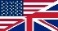 Arrêté de 2016 – Extrait de l’Article 3 : Les écoles doctorales : 4° Assurent une démarche qualité de la formation en mettant notamment en place des comités de suivi individuel du doctorant Article 13 de l’Arrêté de 2016 modifié le 26 aout 2022 comme suit : Un comité de suivi individuel du doctorant veille au bon déroulement du cursus en s'appuyant sur la charte du doctorat et la convention de formation.  Le comité de suivi individuel du doctorant assure un accompagnement de ce dernier pendant toute la durée du doctorat. Il se réunit obligatoirement avant l’inscription en deuxième année et ensuite avant chaque nouvelle inscription jusqu’à la fin du doctorat. «Les entretiens sont organisés sous la forme de trois étapes distinctes: présentation de l’avancement des travaux et discussions, entretien avec le doctorant sans la direction de thèse, entretien avec la direction de thèse sans le doctorant. Au cours de l’entretien avec le doctorant, le comité évalue les conditions de sa formation et les avancées de sa recherche. Lors de ce même entretien, il est particulièrement vigilant à repérer toute forme de conflit, de discrimination, de harcèlement moral ou sexuel ou d’agissement sexiste. Il formule des recommandations et transmet un rapport de l’entretien au directeur de l’école doctorale, au doctorant et au directeur de thèse. En cas de difficulté, le comité de suivi individuel du doctorant alerte l’école doctorale, qui prend toute mesure nécessaire relative à la situation du doctorant et au déroulement de son doctorat. Dès que l’école doctorale prend connaissance d’actes de violence, de discrimination, de harcèlement moral ou sexuel ou d’agissements sexistes, elle procède à un signalement à la cellule d’écoute de l’établissement contre les discriminations et les violences sexuelles. Les modalités de composition, d’organisation et de fonctionnement de ce comité sont proposées par le conseil de l’école doctorale. L’école doctorale veille à ce que dans la mesure du possible, la composition du comité de suivi individuel du doctorant reste constante tout au long de son doctorat. Le comité de suivi individuel du doctorant comprend au moins un membre spécialiste de la discipline ou en lien avec le domaine de la thèse. Dans la mesure du possible, le comité de suivi individuel du doctorant comprend un membre extérieur à l’établissement. Il comprend également un membre non spécialiste extérieur au domaine de recherche du travail de la thèse. Les membres de ce comité ne participent pas à la direction du travail du doctorant. L’école doctorale veille à ce que le doctorant soit consulté sur la composition de son comité de suivi individuel, avant sa réunion. Extrait de l’Article 14 :  Des prolongations annuelles peuvent être accordées à titre dérogatoire par le chef d'établissement, sur proposition du directeur de thèse et après avis du comité de suivi et du directeur d'école doctorale, sur demande motivée du doctorant. Composition  Le comité comprend 2 membres (3 dans le cas d’une thèse interdisciplinaire) :1 spécialiste (section CNU de la thèse sauf cas exceptionnel à justifier / 2 spécialistes dans le cas d’une thèse interdisciplinaire) externe à l’USMBexterne à l’unité de recherche de la doctorante ou du doctorantdésigné par l’ED sur proposition de l’unité de recherche de la doctorante ou du doctorant (le spécialiste doit avoir donné son accord avant que son nom soit  proposé par l’unité de recherche à l’ED)IMPORTANT : le membre spécialiste du CSID pourra faire partie du jury de thèse mais ne pourra pas être rapporteur. d1 non-spécialiste désigné par l’ED CST parmi les membres HDR ou assimilés (agrément) de l’ED CST, hors unité de recherche de la doctorante ou du doctorant. Le membre non-spécialiste est le référent du comité auprès de l’ED.Rôle de la doctorante / du doctorant :Avant la réunion de son CSID (cette réunion peut avoir lieu en présentiel, en comodal ou 100% en distanciel)La doctorante / le doctorant saisit dans ADUM les membres de son CSID tels que désignés par l’ED (cette étape est suivie par une validation de l’ED, via ADUM). La doctorante / le doctorant est en charge de l’organisation matérielle de la réunion de son CSDI : consultation des membres du CSID et de la direction de thèse pour le choix d’une date, mise en place concrète de la réunion (réservation salle, et/ou création d’une salle virtuelle via Teams ou équivalent et invitation des membres du CSID)La doctorante / le doctorant transmet aux deux membres du CSID (trois membres pour les CSID comprenant deux spécialistes) le rapport-type (ce document) en amont de la réunion, après avoir renseigné les pages 2 et 3. A l’issue de la réunion du CSID Les membres du CSID signent le rapport :pas de signature de la doctorante ou du doctorantpas de signature de la direction de thèseLe référent du CSID, c’est-à-dire le membre non-spécialiste du comité (HDR rattaché à l’ED CST), transmet à la doctorante ou au doctorant le rapport final au format pdf, signé par les deux membres du CSID (trois pour une thèse interdisciplinaire).La doctorante ou le doctorant insère dans ADUM le rapport final de son CSID (pdf signé par le CSID transmis par le référent). Rôle des membres du CSID :Le CSID est un dispositif d'accompagnement du processus de thèse. Sauf exception, sa composition reste identique durant tout le processus. Son rôle est de favoriser la réussite de la doctorante ou du doctorant. Les membres du CSID ont un rôle bienveillant, leur objectif étant d’écouter, de conseiller et d’orienter.En cas de difficulté(s), le CSID joue un rôle d’alerte auprès de l’école doctorale.Le CSID, réuni en amont de chaque réinscription, émet un avis sur l’opportunité de la réinscription en thèse pour une année supplémentaire. Rapport d’Entretien du Comité de Suivi individuel (ED CST)Durée indicative de la réunion : 1h-1h30Items à pré-remplir par la doctorante / le doctorant en amont de la réunion (pages 2 et 3)Fait à ………………  le …………………Les membres du CSID    Individual PhD Monitoring Committee (CSID)Preamble – Legal FrameworkDecree of 2016 - Extract from Article 3: The doctoral schools: 4° Must ensure a quality approach to training, in particular by setting up individual monitoring committee for doctoral studentsArticle 13 of the Decree of 2016 modified on 26 August 2022: An individual monitoring committee ensures that the thesis runs properly, in accordance with the doctoral charter and the training agreement.  The individual monitoring committee provides support for the student during the entire duration of the doctorate.The committee must meet before registration in the second year and then before each new registration until the end of the PhD. "The meetings are organized in three distinct steps: presentation of the progress of the work and discussions, dialogue with the doctoral student without the thesis director, dialogue with the thesis director without the doctoral student. During the interview with the doctoral student, the committee evaluates the conditions of his/her training and the progress of his/her research. During the same interview, the committee is very vigilant in identifying any form of conflict, discrimination, moral or sexual harassment or sexist behavior. The committee makes recommendations and sends a report of the interview to the director of the doctoral school, the doctoral student and the thesis director. In the event of difficulties, the committee alerts the doctoral school, which takes any necessary measures concerning the doctoral student's situation and the progress of his/her doctorate. As soon as the doctoral school becomes aware of acts of violence, discrimination, moral or sexual harassment or sexist behavior, it reports them to the anti-discrimination and anti-sexist violence unit of the university. The composition, organization and functioning of this committee are proposed by the doctoral school council. The doctoral school ensures that, whenever possible, the composition of the doctoral student's individual monitoring committee remains the same throughout the duration of the doctorate. The doctoral student's individual monitoring committee includes at least one member who is a specialist in the discipline or related to the field of the thesis. Whenever possible, the doctoral student's individual monitoring committee includes a member from outside the university. It also includes a member who is not a specialist in the research field of the thesis. The members of this committee do not participate in the direction of the doctoral student's work. The doctoral school ensures that the doctoral student is consulted on the composition of his/her individual monitoring committee before the meeting.Extracts from Article 14: Annual renewals may be granted by the head of the institution, on the proposal of the thesis director and after the opinion of the monitoring committee and the director of the doctoral school, on the basis of a reasoned request from the doctoral student.The CSID is composed of 2 members (3 in the case of an interdisciplinary thesis):1 specialist (CNU section of the thesis except in exceptional cases which must be justified / 2 specialists in the case of an interdisciplinary thesis) - external to the USMB- external to the doctoral student's research unit- appointed by the ED on the proposal of the doctoral student's research unit (the specialist must have given his/her agreement before his/her name is proposed by the research unit to the ED).- IMPORTANT: the specialist member of the CSID may sit on the thesis jury but may not act as rapporteur.1 non-specialist appointed by the ED CST from among the HDR or assimilated members (accreditation) of the ED CST, outside the doctoral student's research unit. The non-specialist member is the committee's liaison with the ED.Role of the doctoral student:Before the CSID meeting (this meeting can be face-to-face, co-modal or 100% remote)The doctoral student enters the CSID members designated by the ED into ADUM (this step is followed by validation by the ED management, via ADUM). The doctoral student is responsible for the practical organization of the CSID meeting: consultation of CSID members and the thesis director to choose a date, practical organization of the meeting (room reservation and/or creation of a virtual room via Teams or equivalent and invitation of CSID members).The doctoral student sends the standard report (this document) to the two members of the ISC (three members for ISCs with two specialists) before the meeting. At the end of the CSID meetingThe members of the CSID sign the report:- no signature by the doctoral student- no signature from the thesis directorThe CSID referent, i.e. the non-specialist member of the committee (HDR attached to the ED CST), sends the doctoral student the final report in pdf format, signed by the two members of the CSID (three for an interdisciplinary thesis).The doctoral student enters the CSID's final report into ADUM (pdf signed by the CSID and sent by the referee).Role of CSID members:The CSID supports the thesis process. With few exceptions, its composition remains the same throughout the process. Its role is to help the doctoral student succeed. The members of the CSID have a benevolent role, their objective being to listen, advise and guide.In the event of difficulty(ies), the CSID plays a role in alerting the doctoral school.The CSID, which meets prior to each re-registration, issues an opinion on whether a student should be re-registered for another year.Interview Report of the Individual Monitoring Committee (CSID) Approximate length of meeting: 1h-1h30Items to be completed by the doctoral student before the meeting (pages 2 and 3) Done in ………………… on …………………The CSID members:Doctorant(e) : Né(e) le :Date 1ère inscription en thèse :Unité de recherche :Titre de la thèse : Directrice(s) ou Directeur(s) de thèse :Nom :                                                                                          Prénom :Qualité :Etablissement et/ou ED :                                                    U.R. : MEMBRES DU COMITE(Dans la mesure du possible, la composition du comité de suivi individuel du doctorant reste constante tout au long de son doctorat)Spécialiste - section CNU identique à celle de la thèseNom :                                                                                          Prénom :Qualité :Etablissement et/ou ED :                                                             U.R. : HDR : Oui        Non  Externe            Interne Non spécialiste Nom :                                                                                          Prénom :Qualité :Etablissement et/ou ED :                                                             U.R. : HDR : Oui         Non  Externe             Interne Troisième membre éventuel (spécialiste)Nom :                                                                                          Prénom :Qualité :Etablissement et/ou ED :                                                             U.R. : HDR : Oui        Non  Externe           Interne Comité de Suivi Individuel de la Doctorante / du Doctorant (CSID)Date de l’entretien :Durée de l’entretien :Modalités de l’entretien :      Présentiel 		Comodal                   Distanciel    I. PRESENTATION DE L'AVANCEMENT DES TRAVAUX ET DISCUSSIONSLa réunion débute par une présentation de la doctorante / du doctorant : 10mn sur la base d’un support visuel (type ppt)CRITERESAVIS-               +AVIS-               +COMMENTAIRES1Respect du calendrier2Progression du cadre théorique3Progression du travail empirique4Communications à colloques 5Publications FORMATION DOCTORALENombre d’heures de formation suivies :Liste des formations (intitulé, date, lieu) : joindre le récapitulatif téléchargé par la doctorante ou le doctorant depuis ADUMConclusions du comité et recommandations pour la réalisation du projet de thèse en 3 ans(6 ans pour une thèse à temps partiel). Au-delà de ces délais, une réinscription est possible sous dérogation de l’ED et de l’établissement. Proposition de dérogation à motiver. II. ENTRETIEN AVEC LA DOCTORANTE / LE DOCTORANT SANS LA DIRECTION DE THESEAu cours de cet entretien, ont été abordés les points suivants :liens avec le(s) directeur-trice-s- : qualité de la relationrôles, forme du suiviintégration dans l’unité de recherche (présence, implication, participation aux séminaires)ressources mises à disposition (matériel, documentation…)compréhension du processus de thèse (démarche, implication, organisation, résultats attendus…)formations suivies (au sein de l’ED CST, hors ED)besoins en formationconstruction du projet professionnel après le doctorat (carrières possibles et conditions d’accès)III. ENTRETIEN AVEC LA DIRECTION DE THESE SANS LA DOCTORANTE / LE DOCTORANTConclusions et recommandations du comité :Avis pour la réinscription (poursuite de la thèse) :  Favorable 		Réservé                   Défavorable    Membre spécialisteMembre non-spécialiste (référent : transmet le rapport signé à la doctorante / au doctorant qui le téléverse dans ADUM)Nom :                               Nom :                               Prénom :                         Prénom :                         Signature :                     Signature :                     Doctoral student:   Date of birth:Date of 1st registration as a doctoral student:Laboratory:Title of the dissertation:Doctoral director / Co-director:Last name:                                                  First name:Rank:Laboratory and/or Doctoral School:                      U.R. : Members of the CSID (If possible, the composition of the CSID remains the same throughout the doctorate).Specialized in  - same CNU of the ThesisLast Name :                                                                                          First name :Rank :Laboratory and/or Doctoral School:                                                             U.R. : HDR : Yes        No  External            Internal Not specialized in  - same CNU of the ThesisLast Name :                                                                                          First name :Rank :Laboratory and/or Doctoral School:                                                             U.R. : HDR : Yes        No  External            Internal Third member (if any)Last Name :                                                                                          First name :Rank :Laboratory and/or Doctoral School:                                                             U.R. : HDR : Yes        No  External            Internal Individual Monitoring CommiteeDate:Duration:Type of interview:      On site 		Blended format                   On line    I. PRESENTATION OF THE PROGRESS OF THE WORK AND DISCUSSIONSThe meeting starts with a presentation of the doctoral student: 10mn with a slide.I. PRESENTATION OF THE PROGRESS OF THE WORK AND DISCUSSIONSThe meeting starts with a presentation of the doctoral student: 10mn with a slide.I. PRESENTATION OF THE PROGRESS OF THE WORK AND DISCUSSIONSThe meeting starts with a presentation of the doctoral student: 10mn with a slide.I. PRESENTATION OF THE PROGRESS OF THE WORK AND DISCUSSIONSThe meeting starts with a presentation of the doctoral student: 10mn with a slide.I. PRESENTATION OF THE PROGRESS OF THE WORK AND DISCUSSIONSThe meeting starts with a presentation of the doctoral student: 10mn with a slide.I. PRESENTATION OF THE PROGRESS OF THE WORK AND DISCUSSIONSThe meeting starts with a presentation of the doctoral student: 10mn with a slide.CRITERIAOPINION-               +OPINION-               +COMMENTSCOMMENTS1Respect of the time schedule2Progression of the theoretical framework3Progress of the empirical framework4Communications and conferences 5Publications DOCTORAL TRAININGNumber of hours of training followed:List of training courses (title, date, place): attach the summary downloaded by the doctoral student from ADUMDOCTORAL TRAININGNumber of hours of training followed:List of training courses (title, date, place): attach the summary downloaded by the doctoral student from ADUMDOCTORAL TRAININGNumber of hours of training followed:List of training courses (title, date, place): attach the summary downloaded by the doctoral student from ADUMDOCTORAL TRAININGNumber of hours of training followed:List of training courses (title, date, place): attach the summary downloaded by the doctoral student from ADUMDOCTORAL TRAININGNumber of hours of training followed:List of training courses (title, date, place): attach the summary downloaded by the doctoral student from ADUMConclusions of the committee and recommendations for the completion of the thesis project in 3 years (6 years for a part-time thesis). After these deadlines, re-registration is possible with a waiver from the ED and the institution. A derogation proposal must be justified.Conclusions of the committee and recommendations for the completion of the thesis project in 3 years (6 years for a part-time thesis). After these deadlines, re-registration is possible with a waiver from the ED and the institution. A derogation proposal must be justified.Conclusions of the committee and recommendations for the completion of the thesis project in 3 years (6 years for a part-time thesis). After these deadlines, re-registration is possible with a waiver from the ED and the institution. A derogation proposal must be justified.Conclusions of the committee and recommendations for the completion of the thesis project in 3 years (6 years for a part-time thesis). After these deadlines, re-registration is possible with a waiver from the ED and the institution. A derogation proposal must be justified.Conclusions of the committee and recommendations for the completion of the thesis project in 3 years (6 years for a part-time thesis). After these deadlines, re-registration is possible with a waiver from the ED and the institution. A derogation proposal must be justified.II. DISCUSSION WITH THE PHD STUDENT WITHOUT THE DIRECTORDuring this interview, the following points are discussed:relationship with the director(s): quality of the relationshiproles, form of follow-upintegration in the research unit (presence, involvement, participation in seminars)resources made available (material, documentation...)understanding of the thesis process (approach, involvement, organization, expected results...)training courses followed (within ED CST, outside ED)training needsconstruction of the professional project after the PhD (possible careers and conditions of access)III. DISCUSSION WITH THE RESEARCH DIRECTOR WITHOUT THE PHD STUDENTCommittee Conclusions and Recommendations:Opinion for re-registration (continuation of the Thesis):  Positive 		Qualified                   Negative    Specialist MemberNon-Specialist Member (referent: forwards the signed report to the doctoral student, who uploads it to ADUM)Last name:Last name:First name:                         First name:                         Signature :                     Signature :                     